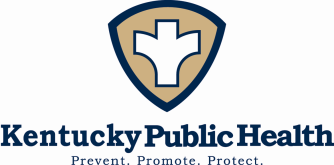 Kentucky Tuberculosis Prevention and Control Program Audit Tool   Date: __________________________________  District/County: _______________________________________   Auditor: _______________________________  Treating Physician: _____________________________________ Instructions:  Enter check mark under MET (M), Not Met (NM), or Not Applicable (NA).  Use Comments for pertinent information.Kentucky Tuberculosis Prevention and Control Program Audit Tool   Date: __________________________________  District/County: _______________________________________   Auditor: _______________________________  Treating Physician: _____________________________________  Instructions:  Enter check mark under MET (M), Not Met (NM), or Not Applicable (NA).  Use Comments for pertinent information.Parameters and Time LimitsStandard  M      NM    N/AStandard  M      NM    N/AStandard  M      NM    N/ACommentsData Base Completed: Includes history and clinical, socio-economic, environmental assessments; reflects plan of care, significant findings, and client outcomes.Within 30 days:Client’s clinical condition is determined:Basic PE requested/done within 7 days of notification?Was patient examined by a clinician on initial visit for TB diagnosisIf patient presents with treatment failure, or in on a 4 drug treatment contrary to recommended guidelines was an expert consulted at SNTC and the resources utilized correctly?Home visit is made to strengthen rapport and assess environment/contacts within:≤ 3 days, from notification if patient is probably infectious.Documentation addresses social/environmental needsTB Risk Assessment tool evaluation:Has a risk assessment tool been obtained on patient?Is the tool completely filled out?Was the assessment tool utilized correctly?Infectious period determined within 3 days of interviewing active/suspect TB case.TB Drug Allergies/Resistance:Identified, documented and reported to clinician ASAPTuberculin Skin Testing:Mantoux test given by LHD and read within 48-72 hours(Sanofi-Pasteur) Tubersol usedResults recorded (mm of induration)2 Step Testing performed if indicated by LHDSecond test documented 1-3 weeks from initial two-step testingBlood assay done?Chest X-Ray (Pulmonary and Extrapulmonary):Monitoring (pulmonary disease)Immediately if acute or new onset of S/S and or positive TB skin test.For children < 5 years, was a PA and lateral view completed?CXR repeated after completion of initial phase or at 2 months if diagnosed with TB/Clinical case of TB?Repeat CXR done at completion of therapy for TB/Clinical TB patients?On CXRs performed, are results documented in the chart and signed by a clinician?For extrapulmonary TB case, was pulmonary ruled out?Sputum Bacteriology: Obtain spontaneous specimens or, when indicated attempt inductionDiagnostic: Initially 3 sputum specimens to include NAA testing when appropriate.  Obtain sputum specimens 8-24 hours apart for patients with S/S of TB before medication initiated.Smear and Culture positive Monitoring:Is there documentation that samples were submitted every 2 weeks until smears were consistently negative?Are dates consistent?Smear Negative, Culture Positive Monitoring:Samples submitted 1 time for 3 days monthly until culture negative times 2?Once smear and culture negative or for Clinical Case:Submit one sputum per month until drug treatment completed and then at the completion of therapyIf culture positive after 2 months, was the patient reevaluated and treatment plan adjusted?If culture positive after 3 months, was patient reevaluated for resistance, noncompliance, and/or absorption problems?If culture positive after 4 months, was patient reevaluated for treatment failure?Blood Work:Initially order AST, ALT, Bilirubin, Alkaline Phosphatase, Serum Creatinine, CBC and PlateletsRepeat if:Baselines are abnormalPatient is pregnant or in immediate postpartum periodPatient has s/s or is high risk for adverse reactionsHIV testing and education on the 1st or 2nd visitOther blood work PRN; for specific drug monitoring and s/s of toxicitySigns and Symptoms Assessed: For each client receiving drugs directly from the LHD public health nurseAt 2 weeksAt 4 weeksAt 8 weeks of treatmentMonthlyImmediately if s/s reportedVision tests: If Ethambutol (Myambutol) is being administered, visual acuity and simple red/green color discriminationPre-treatmentMonthly while on Ethambutol, 1st month2nd monthVestibular and Hearing Tests: If Streptomycin, Kanamycin or Capreomycin are being administered, audiometry and balance exam, including conversational tones and dizzinessPre-treatmentMonthly while on Streptomycin, Kanamycin or CapreomycinCompliance Assessed/DOT Implemented: DOT is the standard of care for all TB patientsDOT agreement signed and dated by RN and patientDOT record is current and doses countedCompliance assessed and follow-up action if necessaryIncentives and Enablers used PRNDocumentation of reason client NOT on DOT provision made for compliance of DOTFollow-up of missed appointments within 1-2 working daysDOT/Health order implemented if noncompliance determinedLegal process used PRNMedical Treatment is Appropriate:Current clinician order on chart with signature/dateClinician has signed and dated for verbal ordersDrug name, dosage frequency, duration and routeInitial orders are for 4 or more drugsReactivation cases receive at least 4 drugs until sensitivities are reportedClient and/or record evaluated by clinicianRN reports s/s, abnormal tests, other problems or needs to treating physicianClient/Family Teaching Completed:Infection vs Disease (on first visit)TB Transmission Prevention (on first visit)TB Medications: Actions, side effects, drug toxicity, how and when to report or stop a medication (on first visit)TB/HIV Connection: documentation of HIV education (on first visit)Documentation of HIV testing on the 1st or 2nd visitDocumentation of continuous HIV testing offering on subsequent visits if refused above (e)TB Educational information given to patient and documented (on first or second visit)Documentation of that patient verbalized understandingIf interpreter is needed, name or number and language documentedContact Investigation Conducted (based on concentric circle approach and prioritization)Is contact roster complete?High priority contacts: TST within 7 days of identificationMedium priority contacts: TST within 14 days of identificationContacts who are symptomatic or have a positive TST will be evaluated by a clinicianHIV status: Offer testing, must obtain information regarding HIV statusUse Legal Process to ensure compliance with evaluationReferrals Made and Followed-up: As soon as need for referral is identified; document efforts to obtain results of referrals (interjurisdictional)Parameters and Time LimitsStandard  M       NM     N/AStandard  M       NM     N/AStandard  M       NM     N/ACommentsLTBITreatment of Latent TB Infection:Documentation of: HIV testingLab testingCXRSputum resultsEvaluation by a clinicianPrevious completed preventive treatment documentedMedication prescribed for appropriate therapy per CDC guidelines and stated in the CCSGWas risk assessment tool used correctly?Documentation of completion of therapy and date.Completed LTBI form (TB2) and sent to TB Program.